       ENCUESTA PARA JÓVENES DE 14 A 30 AÑOS  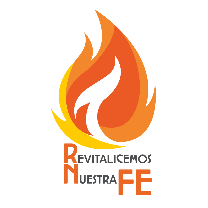                        2022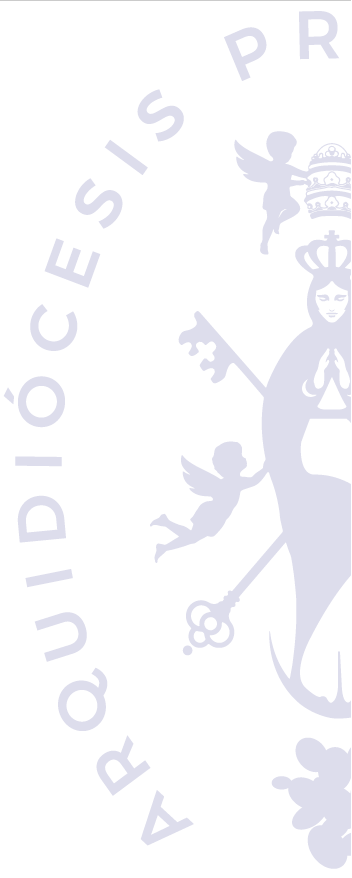 Parroquia:______________________________________________ENCUESTA PARA PERSONAS ADULTASParroquia:___________________________Nombre:   * opcionalSexo:F             M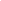 Ocupación:Estudio   Trabajo    Otro:_________Edad:Edad:1. ¿Crees en Dios?Sí                  No2. ¿Para qué lo buscas?2. ¿Para qué lo buscas?2. ¿Para qué lo buscas?3. ¿Cómo te puede ayudar la Iglesia en tu búsqueda?3. ¿Cómo te puede ayudar la Iglesia en tu búsqueda?3. ¿Cómo te puede ayudar la Iglesia en tu búsqueda?4. ¿Qué es lo que no te gusta de la Iglesia?4. ¿Qué es lo que no te gusta de la Iglesia?4. ¿Qué es lo que no te gusta de la Iglesia?5. ¿Conoces las actividades de nuestra parroquia? SíNo6. Si tu respuesta anterior fue afirmativa, describe cuáles: 6. Si tu respuesta anterior fue afirmativa, describe cuáles: 6. Si tu respuesta anterior fue afirmativa, describe cuáles: 7. ¿Te gustaría acercarte y participar en alguna?SíNo8. ¿Te gustaría dejar tus datos para compartirte más información sobre las actividades que realiza la parroquia?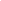 Red social@CelularNombre:   * opcionalNombre:   * opcionalNombre:   * opcionalNombre:   * opcionalSexo:Sexo:F             M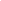 Número de miembros que conforman la familia: NiñosJóvenesAdultosAdultosAdultos mayoresAdultos mayoresNúmero de miembros que conforman la familia: Ocupación:Ocupación:Ocupación:Ocupación:Edad:Edad:Edad:1. ¿Crees en Dios?Sí                  No2. ¿Para qué lo buscas?2. ¿Para qué lo buscas?2. ¿Para qué lo buscas?3. ¿Cómo te puede ayudar la Iglesia en tu búsqueda?3. ¿Cómo te puede ayudar la Iglesia en tu búsqueda?3. ¿Cómo te puede ayudar la Iglesia en tu búsqueda?4. ¿Qué es lo que no te gusta de la Iglesia?4. ¿Qué es lo que no te gusta de la Iglesia?4. ¿Qué es lo que no te gusta de la Iglesia?5. ¿Conoces las actividades de nuestra parroquia? SíNo6. Si tu respuesta anterior fue afirmativa, describe cuáles: 6. Si tu respuesta anterior fue afirmativa, describe cuáles: 6. Si tu respuesta anterior fue afirmativa, describe cuáles: 7. ¿Te gustaría acercarte y participar en alguna?SíNo8. ¿Te gustaría dejar tus datos para compartirte más información sobre las actividades que realiza la parroquia?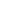 CorreoCelular